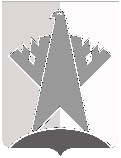 ДУМА СУРГУТСКОГО РАЙОНАХанты-Мансийского автономного округа - ЮгрыРЕШЕНИЕ«14» сентября 2018 года                                                                                                            № 492        г. СургутДума Сургутского района решила:Внести в приложение к решению Думы Сургутского района от 24 июня 2015 года № 700 «Об утверждении Положения о департаменте образования и молодёжной политики администрации Сургутского района» следующие изменения:1) подпункт 1 пункта 1 дополнить новым абзацем седьмым следующего содержания:«г) участие в оказании поддержки добровольчеству (волонтёрству);»;2) абзацы седьмой - четырнадцатый подпункта 1 пункта 1 считать абзацами восьмым - пятнадцатым подпункта 1 пункта 1;3) подпункт 1 пункта 2 дополнить абзацем следующего содержания:«- участие в реализации полномочий в сфере добровольчества (волонтёрства).»;4) пункт 3 дополнить подпунктом 1.9 следующего содержания:«1.9. Участвует в реализации полномочий в сфере добровольчества (волонтёрства) в пределах своей компетенции:- принимает участие в формировании и осуществлении муниципальных программ (подпрограмм), содержащих мероприятия, направленные на поддержку добровольчества (волонтёрства), с учётом национальных и местных 
социально-экономических, экологических, культурных и других особенностей;- принимает участие в разработке порядка взаимодействия органов местного самоуправления Сургутского района, муниципальных учреждений с организаторами добровольческой (волонтёрской) деятельности, добровольческими (волонтёрскими) организациями;- принимает участие в оказании поддержки организаторам добровольческой (волонтёрской) деятельности, добровольческим (волонтёрским) организациям, в том числе в их взаимодействии с муниципальными учреждениями и иными организациями, социально ориентированным некоммерческим организациям, государственным и муниципальным учреждениям, обеспечивающим оказание организационной, информационной, методической и иной поддержки добровольцам (волонтёрам), организаторам добровольческой (волонтёрской) деятельности и добровольческим (волонтёрским) организациям.».Председатель ДумыСургутского района                                                                               А.П. СименякО внесении изменений в решение Думы Сургутского района от 24 июня 2015 года № 700 «Об утверждении Положения о департаменте 
образования и молодёжной политики администрации Сургутского района»